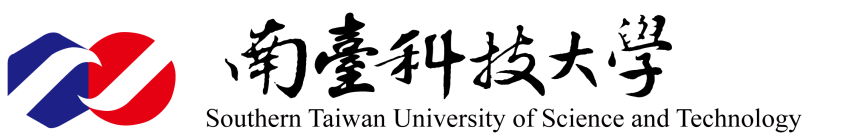 111年9月26日第5次行政會議書面資料各單位業務報告一、教務處報告事項(一)依據民國110年10月13日臺教技(四)字第1100074798M號函辦理，為維護教育品質，學生提送學位論文之專業符合檢核自下一週期(113學年度)起納入技專校院校務評鑑指標，各項會議紀錄請確實保存備查。學生提送論文之專業符合檢查及各項備查會議紀綠說明如下：1.論文起筆撰寫前111學年度起入學研究生應依各系(所、學位學程)修業要點之規定選定指導教授，研究生與指導教授討論擬定論文題目後，指導教授邀請2位專業領域相符之校內專任(案)助理教授職等以上教師組成專業領域審查小組審查是否符合專業領域，符合各系(所、學位學程)教育目標、核心能力、課程內容及課程性質所屬領域、學術或專業實務後再起筆進行論文寫作；審查之會議紀錄需送交各系(所、學位學程)辦公室保存備查。審查意見表如附件一。2.論文計畫書撰寫完成後依各系(所、學位學程)修業要點之規定，研究生論文計畫書(或前三章)需再由前項專業領域審查小組開會審查，最遲應於學位考試申請前三個月審查通過符合專業領域後，才能申請研究生學位考試。專業領域審查小組審查會議紀錄需送交各系(所、學位學程)辦公室保存備查。審查意見表如附件二。3.學位考試申請3.1申請資格審查學位考試申請資格審查表送至註冊組審查時，除論文比對結果外，需再檢附各生專業領域審查會議紀錄影本，未檢附者予以退回。3.2特殊條件學位考試委員專業領域遴聘審查遴聘學位考試委員時，應確實依學位授予法第8及第10條規定，遴聘對於學生研究領域有專門研究，並為一定職級以上之大學教師或中央研究院研究人員；若要以「獲有博士學位，且在學術上著有成就」、「研究領域屬於稀少性、特殊性學科或屬專業實務，且在學術或專業上著有成就」等特殊條件遴聘時，依各系(所、學位學程)務會議訂定之提聘資格認定標準表，秉持學術專業及同儕共識審慎開會審查特殊條件學位考試委員資格與研究生論文專業領域符合，各系(所、學位學程)務會議或相關會議審查後確實保存會議紀錄備查。若各系(所、學位學程)未訂定學位考試委員提聘資格認定標準表者，不得提聘特殊條件委員；提聘學位考試委員建議名單時，若有提聘特殊條件學位考試委員時需檢附特殊條件學位考試委員資格審查會議紀錄。3.3學位論文延後公開或不予公開有審核各系所請確實依學位授予法第16條規定，論文以公開原則，若因涉及機密、專利事項等因素需檢附證明文件提出申請，經各系(所、學位學程)學術委員會審核通過後才可延後公開，並請各系(所、學位學程)確實保存會議紀錄。南臺科技大學工業管理與資訊系工業管理碩專班研究生「學位論文題目」審查意見表Thesis/Dissertation Title Review Form學    制Program：□博士班(PhD.)  □碩士班(Master)申請學期Application semester：         學年度(Academic Year) □上學期  (1st Semester) □下學期(2nd Semester) 申請對象: 111學年度(含)起入學研究生須經學位論文題目審查通過後始得起筆撰寫學位論文。Target: Graduate school students enrolling in and after the academic year 2022 should pass the Thesis/Dissertation Title Review before writing the thesis/dissertation.  繳交文件：論文題目、摘要與研究方向。Documents required: title, abstract, and directions of the research. 繳交時間及地點: 本表於學位論文題目審查完成後的二週內繳交至系辦。Submission time and location: students should submit the required documents to the department office within two weeks after the completion of the title review.  申請日期（Date）：         年(Year)        月(Month)        日(Day)南臺科技大學工業管理與資訊系工業管理碩專班研究生「學位論文計畫書」審查意見表Thesis/Dissertation Proposal Review Form學    制Program：□博士班(PhD.)  □碩士班(Master)申請學期Application semester：          學年度(Academic Year)□上學期(審查須於8月中旬前提出)1st Semester (submission by mid-August)           □下學期(審查須於1月中旬前提出)2nd Semester (submission by mid-January) 繳交文件：學位論文計劃書(或論文初稿前三章)、Turnitin 比對報告。Documents required: Review Form, Thesis/Dissertation Proposal (or the first 3 chapters of the draft), and the Turnitin Similarity report. 繳交時間及地點:本表完成計畫書審查後的兩週內繳交至系辦。Submission time and location: students should submit the required documents to the department office within two weeks after the completion of the title review.  申請日期（Date）：         年(Year)        月(Month)        日(Day)學       號Student Number姓       名Student’s Chinese Name指導教授Advisor論文題目Thesis/Dissertation Title中文Chinese論文題目Thesis/Dissertation Title英文English◎審查委員意見(Reviewers’ Comments)(審查重點：論文題目、摘要、論文研究方向與本所專業領域關聯)
(Main points of review: title, abstract, and the connection between the research and the specialty of the department) ◎審查委員意見(Reviewers’ Comments)(審查重點：論文題目、摘要、論文研究方向與本所專業領域關聯)
(Main points of review: title, abstract, and the connection between the research and the specialty of the department) ◎審查委員意見(Reviewers’ Comments)(審查重點：論文題目、摘要、論文研究方向與本所專業領域關聯)
(Main points of review: title, abstract, and the connection between the research and the specialty of the department) ◎審查委員意見(Reviewers’ Comments)(審查重點：論文題目、摘要、論文研究方向與本所專業領域關聯)
(Main points of review: title, abstract, and the connection between the research and the specialty of the department) ◎審查委員意見(Reviewers’ Comments)(審查重點：論文題目、摘要、論文研究方向與本所專業領域關聯)
(Main points of review: title, abstract, and the connection between the research and the specialty of the department) 審查委員簽名Reviewer’s Signature日期Date綜合上述審查意見，請審查委員勾選下列選項之一□通過(Pass)   □ 修正後通過(Pass after revision)   □ 不通過(Fail)綜合上述審查意見，請審查委員勾選下列選項之一□通過(Pass)   □ 修正後通過(Pass after revision)   □ 不通過(Fail)綜合上述審查意見，請審查委員勾選下列選項之一□通過(Pass)   □ 修正後通過(Pass after revision)   □ 不通過(Fail)綜合上述審查意見，請審查委員勾選下列選項之一□通過(Pass)   □ 修正後通過(Pass after revision)   □ 不通過(Fail)綜合上述審查意見，請審查委員勾選下列選項之一□通過(Pass)   □ 修正後通過(Pass after revision)   □ 不通過(Fail)系(所、學位學程)主管簽名Director of Graduate School日期Date學       號Student Number姓       名Student’s Chinese Name指導教授Advisor論文題目Thesis/Dissertation Title相似度(%)Similarity Score◎審查委員意見(Reviewers’ Comments)(審查重點：論文題目、可行性、論文研究方向與本所專業領域關聯)(Main points of review: title, abstract, and the connection between the research and the specialty of the department)◎審查委員意見(Reviewers’ Comments)(審查重點：論文題目、可行性、論文研究方向與本所專業領域關聯)(Main points of review: title, abstract, and the connection between the research and the specialty of the department)◎審查委員意見(Reviewers’ Comments)(審查重點：論文題目、可行性、論文研究方向與本所專業領域關聯)(Main points of review: title, abstract, and the connection between the research and the specialty of the department)◎審查委員意見(Reviewers’ Comments)(審查重點：論文題目、可行性、論文研究方向與本所專業領域關聯)(Main points of review: title, abstract, and the connection between the research and the specialty of the department)審查委員簽名
Reviewer Signature日期Date綜合上述審查意見，請勾選下列選項之一 □ 通過(Pass)   □ 修正後通過(Pass after revision)   □ 不通過(Fail)綜合上述審查意見，請勾選下列選項之一 □ 通過(Pass)   □ 修正後通過(Pass after revision)   □ 不通過(Fail)綜合上述審查意見，請勾選下列選項之一 □ 通過(Pass)   □ 修正後通過(Pass after revision)   □ 不通過(Fail)綜合上述審查意見，請勾選下列選項之一 □ 通過(Pass)   □ 修正後通過(Pass after revision)   □ 不通過(Fail)系(所、學位學程)主管簽名Director of Graduate School日期Date